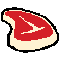 12DAVE: 所以我们要正面抨击jane的新自由主义财政紧缩政策而且我们已经达成了共识是这样对吧KARKAT: 嗯哼。JADE: 没错，当然DAVE: 接下来她肯定要旋转跳跃喷出一大坨供给学派经济的屎但我们可以让她把控那方面的叙事权，因为她放松针对烘焙业的管制必然引发的第一个后果就是居民王国的某些亲爱的蠢鳄鱼会把闪光胶水兑进杯子蛋糕原料里，而这甚至算不上真正的后果只不过是些表层现象罢了KARKAT: 没错。JADE: 必然如此DAVE: 拜托，在我们为了逃避创造文明的无聊破事、直接向前时间跳跃到现在来享受身为神明的爽爆生活期间，资本主义已经在地球c上运转了至少五千年DAVE: 当然这也挺好因为讲真你不能指望一群连中学都没毕业的屁孩建立起合理可持续的民主社会而不嚣张地公然抹去一切我们从前对奥巴马——上帝保佑他的灵魂——做过的事情的错误解读KARKAT: 唉DAVE: 然而jane还是这副老学究的思想做派，你知道的她想要以“发展”的名义限制元素炼金，而当经济下跌的时候只需要三秒钟新蛮荒城里的某个无名小卒就要抛出地球c版本的共产党宣言DAVE: 此时此刻我们正坐在加速前进的列车上，无论是和我们的20世纪还是她的21世纪相比DAVE: 我们会以一寸之差由马克思狂飙向小丑独裁主义DAVE: 但这也不是真正的问题所在KARKAT: 很对。JADE: 当然DAVE: 你们两个到底是真的有在听我讲还是单纯地在用你们的嘴发出噪声KARKAT: 你他妈的。KARKAT: 我简直不敢相信我居然会被这一生到目前为止的每一天都在对准我无辜的听觉导管呕吐出无尽的稀屎文学的统治君王DAVE STRIDER指责发出不经过大脑思考的噪声。KARKAT: JADE，你他妈听见他的屁话了吗？JADE: 我现在感到很震惊JADE: 尤其是JADE: 我们明明可以用嘴做其他更有意义的事情……这本来是其乐融融的美好一天，但Jade就非得在这时候说点这种话出来。巢穴里的气氛可察觉地变得奇怪了起来，然而同时拥有超人与超狗感知的她却对此毫无意识。她趴在地板上，用手掌垫着下巴，眼镜顺着鼻梁滑到了鼻尖，用小腿踢着空气。她的着装有很多与她的神化睡衣相呼应的元素——艳色褶边裙、亮片，以及大胆的条纹紧身长筒袜。她的尾巴左右摆动，露出了过量的大腿，但这已经称不上色情了，毕竟沙发靠背上还挂着三条她的胸罩，那是她昨天晚上闯进来时丢下的，还有前天晚上，以及这七年来绝大多数的晚上。巢穴的客厅里还存在着许多属于她的个人物品——窗台上的植物、墙角的贝斯，以及楼梯间的墙上钉着的那张Dave送给她做十七岁生日礼物的恐怖手绘元素周期表。Dave使用了Comic Sans字体，然后把它深度加工淹没在JPEG产品之中。这间房间里的每一个人都太了解另外两个人了，因此接下来发生的一切就像机械运动一样有规律可循。KARKAT: 呃啊啊啊啊啊啊啊啊啊啊啊啊啊啊啊啊啊啊啊Karkat如是说道，他一边把脑袋缩进毛衣的领口里一边持续大叫了大概三十秒整。当Jade把眼镜推回鼻梁上，向他看过来时，他飞快地在沙发上后移了一点五英尺，好让后背紧贴着靠背。而与此同时，Dave使用他的超自然时间规划能力，用手掌划了一下平板，让新的一张PPT显示到了电视屏幕上。他把注意力转向他用Comic Sans字体写下的政治演讲以及那些令人不适的作品，怀揣着一个每天许多次、每年许多天、一连许多年浸淫于同居伙伴的尴尬行为的男人所应有的娴熟优雅。DAVE: 总之我们都知道真正的关键在于troll的繁殖问题DAVE: 这次选举季肯定充斥着巨大量的狗哨这下jade恐怕再也睡不着觉了JADE: 汪呜！DAVE: 呦准备好迎接今年份的顶流宣传大潮吧DAVE: 艾特尼亚：基于残酷优生学的星际独裁史KARKAT: 很难不赞同。DAVE: troll之乡：幼儿们为了争夺长大后杀死其他外星种族的权力而互相残杀的梦魇蝇王剧本KARKAT: 也不算特别烂。DAVE: 探秘艾特尼亚职业的真名——斩谷兵DAVE: 法律猎者DAVE: 负责把你的眼球从他妈的脑壳里嘬出来然后把我的两根超大的troll鸡巴从那里塞进去然后把你脑子里的屎操到溢出的大臣KARKAT: 最后一个完全是你在胡说八道。KARKAT: 而且它真的有够恶心？？KARKAT: 成熟点儿吧，你这个卑劣的马桶嘴*婊子逼*。JADE: 而且dave你应该知道troll没有长两根生殖器这是一个非常冒犯的刻板印象DAVE: 我当然知道但这才是问题的关键啊伙计们跟上我的节奏好吗DAVE: 准备好迎接下一个了吗DAVE: troll：他们食用幼崽，这是真的KARKAT: 只是天生有缺陷的那些。DAVE: 就比如说你，兄弟KARKAT: ……是啊。DAVE: 这就是为什么我们的政治活动能行得通KARKAT: ……DAVE: 顺便告诉你我待会儿结束后要给你出一份长卷子来检验你记没记住所有的信息因为这几乎是我们一起做过的最重要的事JADE: 哎——DAVE: 我是说除了创造宇宙之外JADE: dave我不是说它不重要但问题是JADE: 你选择的交流方式实在是很……JADE: 低效而且*无聊*DAVE: 你是指DAVE: 语言吗JADE: 我是特指你的语言！！！JADE: 我们早就明白当下的情景是什么样的了你没有必要一遍又一遍地解释给我们听就好像我们都还是十二岁小屁孩一样JADE: karkat你说是吧？？？KARKAT: 你是想问我是不是已经完全逐字逐句地听过这篇演讲，包括背诵各种各样多姿多彩的比喻和“玩笑”，起码十遍或者二十遍了吗？KARKAT: 因为答案就是KARKAT: 没错，我他妈的当然听过许多遍。Karkat用胳膊肘狠戳了一下Dave的大腿，这显然是一个意味着纯洁的兄弟情的玩笑举动，但事实上他们却表现得过分亲密友爱。Jade明亮的眼睛不会错过这些。她的瞳孔追逐着Karkat的胳膊的动作，然后又移向Dave的嘴角，他笑了，而且他大概自认为这是一个完全中性的暴露0%他对Karkat Vantas的真实感情的表情。但他的掩饰薄得像透明的塞璐玢玻璃纸。他是唯一一个看不透的人。Jade在脑内做出了计算。准确而言，是两次计算：数学的和人际的。JADE: 所以说JADE: 你是想预测精确到小数点后一位、误差范围0.3%的她第一年的经济冲击情况对吧JADE: 如果这能让你在十分钟内停止逼逼这场愚蠢的选举那么我可以为你代劳DAVE: 靠说得真好啊少女计算员JADE: 我认为你对jane的计划的分析是正确的于是，她运用复杂的数学原理围绕着税率、GDP数据、还有某个该死的名叫“拉弗曲线”的很可能是她刚刚随口编出来唬住他俩的东西进行了一番解释，成功地让两个男生听得一头雾水。但事实上，她太在意他们两个了，才不会伪造听起来就很蠢的经济模型糊弄他们，然后导致他们在未来的摄像机镜头前出丑。Jade Harley的问题在于，她在处理人际问题时的水平远不及她做其他事的水平。比如科学，比如操纵战争符文，比如接吻。在过去的这些年里她尤其在最后一项上突飞猛进，因为，呃，当你作为永生神明阶级的一员到了犬科荷尔蒙开始过载的年纪，你还能做何选择？她翻了个身撑直双臂，以便俯瞰她的两名好友。透过眼镜的高度镜片，她的眼睛大得出奇，就像动漫中的人物一样。而且她的眼睛似乎真的能放射出光芒。这意味着她正在完全严肃地对待她要说的事情。JADE: 所以既然现在这些碍事的都已经搞定了JADE: 是时候认真起来了你们两个DAVE: 我JADE: 我不是在邀请你就拥有全世界的所有时间或者管他什么你打算说的话题讲你的那些双关话DAVE: 哦JADE: 我要摆出一些冷峻的事实了所以给我好好听讲！KARKAT: 哦，稍等片刻，我去拿支笔来。JADE: 关于……JADE: 我们的关系的事实！KARKAT: 操JADE: 当我来城里的时候你们让我住你们的巢KARKAT: 我简直不敢相信……JADE: 我和你们的生活缠绕得非——常非常紧密KARKAT: 你要说的居然是这个？JADE: 而且你们面对我86.234%的调情行为都不会退缩KARKAT: 等会，你他妈为什么会统计这种玩意儿？JADE: 所以……我们是不是真的已经算是开始了？KARKAT: 开始什么？！JADE: 约会啊你个呆瓜！！！！KARKAT: 哦。KARKAT: 这KARKAT: 这……在我的文化里这是一个非常复杂的问题我不确定人类是否具备探讨这一话题的能力。DAVE: 而且与经济完全无关DAVE: 不瞒你说经济才是我现在唯一想要探讨的话题DAVE: 无论我需要等待多久话题的偏斜才能够停止发生JADE: 那你就否认啊！！！DAVE: 呃KARKAT: 呃呃呃JADE: 我不是为了我自己才逼你们探讨这个话题的！这也是为了你们好JADE: 拜托我是说这么久了你们两个是还没有啵过嘴吗？？？？？DAVE: 什KARKAT: 为——怎么会DAVE: 呃呃呃KARKAT: 我们干嘛要亲嘴？？DAVE: 这KARKAT: 那……呃……不我是说，他……他是DAVE啊。DAVE: 我们KARKAT: 而且我是KARKAT。JADE: 对他叫dave你叫karkat然后认识我们的所有人都管你们叫JADE: “dave和karkat”JADE: 我根本想不起上一次我听到任何人提及你们中的一个而不提及另一个是什么时候JADE: 说真的你们两个从在陨石上会合开始就在一起了简直不要更明显KARKAT: 在一起，嗯，作为朋友。DAVE: 是啊KARKAT: 非常亲密的、能在深刻的超越了恨与悯的共情层面上互相理解互相扶持的朋友。你甚至可以说我们的关系是……KARKAT: ……超越象限的。JADE: 嗯嗯嗯嗯嗯但我不骗你karkat这听起来真的从头gay到脚KARKAT: 呃啊又是你们人类和你们难懂的基于性别的感情象限。Jade抬手捂住了脸。她捂得太用力了以至于一巴掌拍在眼镜的横梁上把眼镜推到了额头。JADE: 诶呦！KARKAT: 而且再说了你不是……还在和那一对棋子人约会吗？至少上次我们看到的时候是吧？Jade把手捂到了下半张脸上，叹了一大口气。JADE: 是啊但那只是约会着玩而已JADE: 我已经二十三了你们难道不觉得这个年纪对于约会着玩来说稍微老了点吗DAVE: 等会儿你是说这次我们不是在开玩笑吗JADE: 你们中的随便哪个上一次离开这间房子已经是多久之前的事了？？？DAVE: ……KARKAT: ……Jade叹了口气，匍匐移动到了离他们更近的地方。她捉住了Karkat的手。JADE: 我认为我们三个一定能相处愉快的她试图用另一只手捏住Dave的手腕，但他敏捷地一个瞬步挪到了沙发的另一端。她生气地朝他撅了撅嘴，依然拽着Karkat越发出汗的手掌。JADE: 而且迄今为止我们已经刻意回避这个话题好几年了JADE: 我想要试试认真地约一次会KARKAT: 那你有没有考虑过KARKAT: 如果我接下来要说的东西会把你的脑壳轰飞那我提前道歉KARKAT: 与同一个人约会持续半个恒星周以上，而且出于交换体液的情欲之外的目的？Jade把Karkat的手捏紧了，而且似乎有些紧得过头了，但她那露出很多牙齿的笑容依然完美而灿烂。这只是他们之间的一场常规交流，从很多角度都可以解读为调情，尤其是考虑到他们过去的交流史以及Karkat在他不安全的童年里意外发展出的对于昏暗位调情的沉迷。他甚至没有尝试把手抽回来。JADE: 够了，首先，你不准荡妇羞辱我，蠢货JADE: 第二，我正在试图发起的邀请就是这个JADE: 第三，karkat难道你不是来自一个期望人们同时与最多五个其他人建立罗曼关系的文明吗？？KARKAT: 不那不是KARKAT: 那完全不是一回事好吗。JADE: 哦那所以呢？？？那给我解释一下这两者的底层认知差异在哪KARKAT: 什么玩意儿？！DAVE: 哦jade我感觉这里你的努力方向有点问题因为你似乎觉得使用超级聪明的逻辑论证赢得辩论就能让两位好兄弟丢盔卸甲扑向你的怀抱而且是以一种呃，有关情欲的方式JADE: 嗯哼哼哼但一般来说它都能行 ;BDAVE: 噢我他妈的神啊这句话让Dave被瞪了一眼。那是一个持久而且悲伤的眼神。Jade的眼镜又滑下去了，这让她得以直接盯着他的脸，让他浮现出更多包含不完美人际数学问题的表情。JADE: dave……DAVE: 怎么了JADE: 是关于…………JADE: 奥巴马吗？？？DAVE: 什么DAVE: 不，我JADE: dave你爱奥巴马是吗？DAVE: 诶呦我的耶稣啊jade你又是从哪里听来的这坨屎JADE: 那你爱耶稣是吗？？？DAVE: 不！DAVE: 耶稣他甚至不是真的JADE: 我知道他不是真的！JADE: 等等……JADE: 你的意思是JADE: 奥巴马是真的？DAVE: ……DAVE: 对DAVE: 奥巴马是真的DAVE: 他当过总统KARKAT: 啊哈哈哈哈哈哈哈哈哈哈哈哈哈哈哈哈哈JADE: 这么久以来我一直觉得奥巴马就是JADE: 一个你拿来作为人生榜样的模范虚构角色KARKAT: 啊哈哈哈哈我哈哈哈哈我要喘不过气了……JADE: 就像史努比或者尼古拉斯·凯奇KARKAT: 这他妈简直太不可思议了DAVE: 他们也是真的DAVE: 我知道你是在一座无尽虚无中央的与世隔绝的小岛上长大的但你难道从来没有DAVE: 上过互联网吗JADE: 哇噢哼哼那真是抱歉我浪费了我全部的童年时光来把我的脑袋里塞满无用的东西比如天体物理和六进制数字系统以便我在脑子里凭空进行复杂计算！！！DAVE: 不伙计那真的很糟烂DAVE: karkat不要再笑了jade糟烂的童年一点都不好笑KARKAT: 哈哈哈哈哈哈哈哈哈哈不它他妈的好笑极了！KARKAT: 以及去你妈的你敢说这不好笑？？KARKAT: 凭什么要把她被抚养成人的方式看作某种*悲剧*？KARKAT: 就因为她是独自被一头动物养大的？？KARKAT: *我*也是独自被一头动物养大的！KARKAT: 你滚一边去让我继续笑！KARKAT: 啊——哈哈哈哈哈哈哈哈哈哈哈哈哈哈哈哈哈哈哈哈！Karkat终于把他的手抽了回来，这样他才能捂着肚子，因为他笑得太剧烈了。Jade爬起身大步走到了尴尬地畏缩在沙发一端的Dave面前，一把抽走了他的平板。房间里泛起一阵波纹，显示出他们的神化能力刚刚发生过碰撞。他让他的手臂进行了超时间移动，但Jade扭曲了他们周围的空间，所以最终平板还是到了她的手里。这不是他们第一次为这种鸡毛蒜皮的小事重组现实的经纬了。Karkat已经发誓永远也不和他们一起玩桌游。当Jade把绘图软件投影到电视上时，Karkat停止了爆笑。KARKAT: 不！他试图从她手里抢过平板，但她悬浮在离地很远的地方，他的身高不足以够到她。Jade带着傻笑和从容的关怀画出了一个框。JADE: 我来用karkat喜欢的方式解释一下，看好了KARKAT: JADE，我他妈发誓……Karkat跳起来拽她的裙子，但她轻而易举地在空中闪避了他，一边涂鸦一边咯咯咯地笑着。KARKAT: 你最好别画那个我想到的玩意儿！即使已经二十三岁了，她的艺术才能还是相当不尽如人意，但想要画出现在正处于这间屋子里的三个人的漫画像不是很难。她给Karkat画了一对浓密的愤怒眉毛，然后开始画出其余的线条。邪恶的、有着色情含义的线条。那正是Karkat所恐惧的东西：配对表。KARKAT: 住手！停下！立刻！不许继续画了！JADE: 噢不！我在画线呢karkat你最好在这根线从我的嘴角连到你的嘴角之前阻止我呦！Karkat终于捉住了她的裙子下摆，于是她轻飘飘地落到了地板上，嘴里依然笑个不停。Karkat试图从她手中抢过画笔，但最终的结果却是把她和Dave之间的红晕轨迹扭成了红晕过山车。JADE: 看，我和karkat之间有极好的昏暗化学反应！KARKAT: 这才不是昏暗位化学你这讨厌的无几丁质牛皮王！Jade与Karkat在地上翻滚扭打，然后Karkat咬了一满嘴她的头发。最终Jade占了上风，她坐在他的背上一边哼歌一边绘制她的重要设计图纸。JADE: 等dave完全冷静下来他就能成为非常好的谐三者她雀跃且若无其事地说道。DAVE: 不JADE: 因为你和karkat就有点像盟伴啦DAVE: 不JADE: 然后是你和我JADE: 啊你知道的我们一直都有点儿意思对吧DAVE: jadeJADE: 但是！Jade在绘图软件中央画了一个颤抖的心形作为收尾，它显是在电视上是那样的大而鲜红，以至于整个房间都被红光照亮。Karkat仰起脸看着屏幕，满脸都是全然绝望的惊恐。荧光让他的眼袋看起来像是高尔夫球场上被球棍砍翻的草皮。JADE: 在这样的模型里…………JADE: troll的象限位太蠢了我们都要亲嘴！JADE: 接下来我要进行政策调整：JADE: 全自动豪华多元时空共产恋！没有人做出反应。Karkat已经完全放弃了抵抗。Dave将双手抱在胸前，将嘴唇抿得比平时更薄。Jade摊平耳朵哼了一声，就像狗的悲鸣。JADE: 噢来嘛这样多好啊！JADE: 不但和政治相关而且怎么都好！DAVE: jade我不会嘲笑你给这个绝对不会发生的想象中的3p配对关系现编的称呼Jade翻了个白眼，将平板和电子笔直接向身后抛去。Dave立即从客厅的一头闪现到了另一头，双手接住他超级昂贵的电子设备。电子笔砸在他的头顶弹了一下，掉在地上。Jade终于从Karkat那可怜的、备受折磨的、绝对凡人的脊椎上跳了下来，然后掸了掸她的裙子。JADE: 哼我要说的都说完了JADE: 该轮到你们俩来决定怎么应对了JADE: 总之我得去找roxy和callie谈谈竞选的事JADE: 如果你们想通了就给我打电话！Jade一磕鞋跟，重新飞到空中，然后在飞出窗口之前朝他们挤了挤眼睛。她得推开厚重的窗帘才能从窗户里飞出去。当阳光洒在Karkat脸上时，他恼火地嘶吼了一声。Jade没能如愿以偿地在身后留下一片被情感问题灼烧的焦土，但她的细针的确扎透了某人的皮肤。Dave和Karkat凝视着她的背影，沉默地陷入了各自的心理合理化漩涡。Karkat必须把他的心理活动说出声来才能说服自己。KARKAT: 哇噢我们刚才到底和我们最好的朋友JADE进行了怎样一场疯狂而且完全不真实的对话啊。DAVE: 是……DAVE: 是啊KARKAT: 至少那完全是她的妄想而且她压根不明白她在说什么，这对我们而言真是个大好消息，嗯哼？DAVE: 当然Dave伸出手，把地上的Karkat拉了起来。当他们十指交握时，就在那一瞬间，似乎某些事情就要发生。一个可能性的小小火花。发生一些事是轻而易举的。KARKAT: …………DAVE: …………KARKAT: 想玩点troll托尼霍克吗？DAVE: 玩DAVE: 玩他妈的> ==>